根据《天津理工大学2021年硕士研究生招生复试工作方案》要求，现对2021年管理学院拟录取硕士研究生（一志愿）名单进行公示。如果对录取结果有疑义可以在公示期内进行反映。监督举报电话：022-60215566天津理工大学管理学院：022-60214760公示期：2021年3月29日至2021年4月12日。（10个工作日）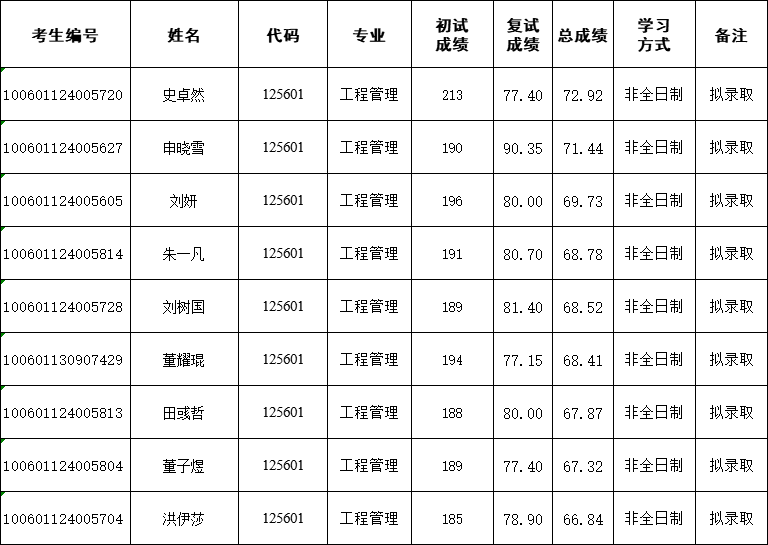 